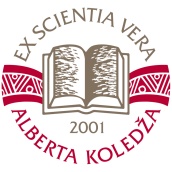 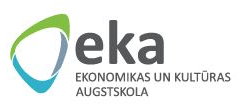 Studējošo starptautiskā zinātniski praktiskā konference “Studējošo pētnieciskā darbība: teorija un prakse’2018”REĢISTRĀCIJAS FORMAAizpildīto formu kopā ar īsu anotāciju sūtīt uz conference@eka.edu.lv   Raksta autors vārds, uzvārdsOtrā autora (ja ir) vārds, uzvārdsTrešā autora (ja ir) vārds, uzvārdsRaksta nosaukums latviešu valodā Raksta nosaukums angļu valodā Informācija par zinātnisko vadītāju (vārds, uzvārds, akadēmiskais / zinātniskais grāds, amata nosaukums)Izglītības iestādeStudiju programma (līmenis, nosaukums) Piem., Maģistra programma „Biznesa vadība”Pētījuma virziens (atzīmēt vajadzīgo ar Bold)Ekonomika, finanses un grāmatvedībaVadībzinības (t.sk., Personāla vadība)Valodniecība un tulkošanaSabiedriskās attiecības un mārketingsInformācijas tehnoloģijasTiesību zinātnesKultūra, radošās un izklaides industrijasMāksla (t.sk., radošie projekti)Autora e-pasta adreseAutora tālruņa numursRaksta īsa anotācija (200-250 vārdi), pielikuma veidā sūtīt uz conference@eka.edu.lvAnotācijas forma (template) atrodas:EKA mājas lapas (www.augstskola.lv) sadaļā AUGSTSKOLA – Zinātne un pētniecība - Studējošo starptautiskā zinātniski praktiskā konference 